Plán centra odborného vzdelávania a prípravyKynologický výcvikový areál bude využívaný v rámci spolupráce školy a strategických partnerov školy v oblasti kynológie:Psovodi a záchranári Žilina, Predmestská 82, ŽilinaKK Sanedog, Mateja Bela 63, ŽilinaK7 Psovodi a záchranári SR, ŽilinaAreál školy bude využívaný celoročne na všetky vzdelávania (workshopy, športové kynologické aktivity, výchovno-vzdelávací proces študijného odboru 4210 M agropodnikanie 18 kynológia, mimoškolské aktivity, prezentácie odboru). V uvedenom odbore máme 112 žiakov a kynologický areál je určený hlavne pre ich učebnú prax a praktické cvičenia v odborných predmetoch.Mimoškolské aktivity sa realizujú pod vedením profesionálnych kynológov – inštruktorov na základe zmlúv. V krúžkoch sú študenti školy, ale môžu sa prihlásiť aj zástupcovia verejnosti. Pre šk. rok 2017/18 budú zriadené nasledovné krúžky: Kynologický krúžok – základná poslušnosť BH SK  - inštruktor ŠrámekPríprava kynológov z radov mládeže – inštruktor Ďurnek Finančné zdroje na realizáciu plánu rozvojaFinančné príspevky z Rodičovského združenia – odsúhlasené radou rodičovského združenia2 % fyzických a právnických osôb, ktoré škola poberá prostredníctvom Nadácie pre regiónSponzorská činnosť,Rozpočet školy,Rozvojové projekty.Žilina, 22. septembra 2017	Ing. Ľubomír Schvarc	            riaditeľ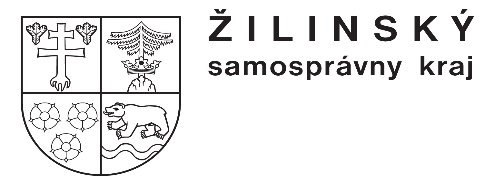 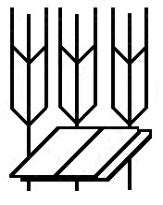 Stredná odborná škola poľnohospodárstva a služieb na vidiekuPredmestská 82010 01 Žilina 1Cieľová skupinaNázov aktivityTermínOdborná spolupráca Nákladyžiaci SOŠPaSnV Žilina, 3. K, 32 žiakovOblastná výstava všetkých plemien psov, Stráňavy10. 09. 2017Boocová, Moravčíkžiaci SOŠ Košice, Pruské, ŽilinaWorkshop – praktická kynológia s podporou nadácie SLSP19. 09. 2017septemberK -7 psovodi a záchranári SRžiaci III. ročníka SOŠPaSnV Žilina, Workshop – kynologická ukážka práce a výcviku záchranárskych psov mantrailing 27. 09. a 04. 10. 2017Psovodi a záchranári Žilina200  + 200 €žiaci SOŠPaSnV Žilina,TYFLOkynológia – odborná prednáška25. 09. 2017J. Virágová – odb. garantžiaci SOŠPaSnV Žilina, výber 70 žiakov WORKSHOP KYNOLÓGIE 2 Pachový a stopa, projekt Nadácie SLSP17. 10. 2017K -7 psovodi a záchranári SR, Bátoryová, Boocová, Hoferica, Barnišinovážiaci SOŠPaSnV Žilina, výber 15 žiakovMANTRAILING25.10. 2017Boocovážiaci SOŠ Košice, Pruské, ŽilinaZáklady canisterapie, hersenworku, základy  s podporou SLSPoktóber2017K -7 psovodi a záchranári SR100 €žiaci SOŠPaSnV Žilina, výber 70 žiakov WORKSHOP KYNOLÓGIE 3 - praktické ukážky K-7, Psovodi - záchranári SR, projekt Nadácie SLSP02.11. 2017Bátoryová, Barnišinová, Boocová, Hofericažiaci SOŠPaSnV Žilina,Záchranárska kynológia, prednášky a praktické ukážky – poslanie a etický kódex, záchranárska kynológia, praktický výcvik záchranára (základný, špeciálny) simulovaná pátracia akcia, Január 2018Ďurišin V.K -7 psovodi a záchranári SRžiaci SOŠ Košice, Pruské, Žilina, Ivanka pri Dunaji, TrnavaCeloslovenská kynologická súťaž v základnom výcviku BH SKMarec – apríl 2018K -7 psovodi a záchranári SR,KK Sanedog, p. Šrámekžiaci IV. ročníka SOŠPaSnV Žilina, pdg. zamestnanci (30 osôb)Výcviková škola pre vodiace a asistenčné psy – prednáška a praktická ukážkamáj, jún 2017p. Virágová J., výcviková škola pre vodiace a asistenčné psy150 €žiaci III. ročníka SOŠPaSnV Žilina, pdg. zamestnanci (30 osôb)Workshop - Vodná záchrana podľa PZ – V1 v spolupráci Hasičskou a záchranou brigádou v Žilinejún 2017K -7 psovodi a záchranári SR600 €Žiaci I. -  IV. ročníka SOŠPaSnV Žilina, pdg. zamestnanci (112 osôb)V rámci praktickej prípravy predmetu prax a odborných cvičení - základná poslušnosť BH SKceloročneOdborní učitelia školyžiaci SOŠPaSnV Žilina, verejnosťKynologický krúžok – základná poslušnosť BH SKceloročneKK Sanedog, p. Šrámek1500 €